Appendix  1Hostel accommodation application formatAppendix  2 Payment Slip formatAppendix  3 Suggestions formatSálim Ali Centre for Ornithology and Natural HistoryAnaikatty, Coimbatore -641108Suggestion FormName of SACONHosteller: ……………Contact No: ………………………………Room No:…………………...……………Problem Identified: Suggestion/ Solution if any: Sincerely,Date: 									Signature ofHosteller	Appendix  4 Grievance letter formatSálim Ali Centre for Ornithology and Natural HistoryAnaikatty, Coimbatore -641108Grievance LetterFromName of SACON Hosteller: …………………………Hostel Room No:…………………...…………………Contact No: ……………………………………………ToThe Hostel WardenSálim Ali Centre for Ornithology and Natural History, Anaikatty, Coimbatore.Subject:……………………………………………Dear Sir/MadamThis is to bring to your noticethat ……………………………………………….………………………………………………………………………………….……….……Kindly look into the matter.Sincerely,Date: 									Signature of Hosteller	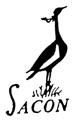 Sálim Ali Centre for Ornithology and Natural HistoryAnaikatty, Coimbatore -641108Sálim Ali Centre for Ornithology and Natural HistoryAnaikatty, Coimbatore -641108Sálim Ali Centre for Ornithology and Natural HistoryAnaikatty, Coimbatore -641108Sálim Ali Centre for Ornithology and Natural HistoryAnaikatty, Coimbatore -641108Sálim Ali Centre for Ornithology and Natural HistoryAnaikatty, Coimbatore -641108Sálim Ali Centre for Ornithology and Natural HistoryAnaikatty, Coimbatore -641108Sálim Ali Centre for Ornithology and Natural HistoryAnaikatty, Coimbatore -641108Sálim Ali Centre for Ornithology and Natural HistoryAnaikatty, Coimbatore -641108Sálim Ali Centre for Ornithology and Natural HistoryAnaikatty, Coimbatore -641108Sálim Ali Centre for Ornithology and Natural HistoryAnaikatty, Coimbatore -641108Sálim Ali Centre for Ornithology and Natural HistoryAnaikatty, Coimbatore -641108Sálim Ali Centre for Ornithology and Natural HistoryAnaikatty, Coimbatore -641108Sálim Ali Centre for Ornithology and Natural HistoryAnaikatty, Coimbatore -641108Sálim Ali Centre for Ornithology and Natural HistoryAnaikatty, Coimbatore -641108Sálim Ali Centre for Ornithology and Natural HistoryAnaikatty, Coimbatore -641108Sálim Ali Centre for Ornithology and Natural HistoryAnaikatty, Coimbatore -641108Application For Hostel AccommodationApplication For Hostel AccommodationApplication For Hostel AccommodationApplication For Hostel AccommodationApplication For Hostel AccommodationApplication For Hostel AccommodationApplication For Hostel AccommodationApplication For Hostel AccommodationApplication For Hostel AccommodationApplication For Hostel AccommodationApplication For Hostel AccommodationApplication For Hostel AccommodationApplication For Hostel AccommodationApplication For Hostel AccommodationApplication For Hostel AccommodationAffix yourPassport SizePhoto1. Full Name1. Full Name1. Full Name::::::::::::::Affix yourPassport SizePhoto2. Aadhaar No2. Aadhaar No2. Aadhaar No::::::::::::::Affix yourPassport SizePhoto3.Date of Birth3.Date of Birth3.Date of Birth:. :. :. :. :. 4. Sex:4. Sex:Male Female  Female  Affix yourPassport SizePhoto5. Mobile No.5. Mobile No.5. Mobile No.:::::6. Email id :6. Email id :6. Email id :6. Email id :6. Email id :6. Email id :6. Email id :6. Email id :6. Email id :6. Email id :7. Category 7. Category 7. Category SACON StudentSACON StudentSACON StudentOther Institution(specify)   ………………………………Other Institution(specify)   ………………………………Other Institution(specify)   ………………………………Other Institution(specify)   ………………………………Other Institution(specify)   ………………………………Other Institution(specify)   ………………………………Other Institution(specify)   ………………………………Other Institution(specify)   ………………………………Other Institution(specify)   ………………………………Other Institution(specify)   ………………………………8. Designation8. Designation8. Designation: RA/  SRF/   JRF/  TA/  Intern/ Others (specify) ……………………………………………: RA/  SRF/   JRF/  TA/  Intern/ Others (specify) ……………………………………………: RA/  SRF/   JRF/  TA/  Intern/ Others (specify) ……………………………………………: RA/  SRF/   JRF/  TA/  Intern/ Others (specify) ……………………………………………: RA/  SRF/   JRF/  TA/  Intern/ Others (specify) ……………………………………………: RA/  SRF/   JRF/  TA/  Intern/ Others (specify) ……………………………………………: RA/  SRF/   JRF/  TA/  Intern/ Others (specify) ……………………………………………: RA/  SRF/   JRF/  TA/  Intern/ Others (specify) ……………………………………………: RA/  SRF/   JRF/  TA/  Intern/ Others (specify) ……………………………………………: RA/  SRF/   JRF/  TA/  Intern/ Others (specify) ……………………………………………: RA/  SRF/   JRF/  TA/  Intern/ Others (specify) ……………………………………………: RA/  SRF/   JRF/  TA/  Intern/ Others (specify) ……………………………………………: RA/  SRF/   JRF/  TA/  Intern/ Others (specify) ……………………………………………: RA/  SRF/   JRF/  TA/  Intern/ Others (specify) ……………………………………………: RA/  SRF/   JRF/  TA/  Intern/ Others (specify) ……………………………………………9. Permanent address with pin code :9. Permanent address with pin code :9. Permanent address with pin code :9. Permanent address with pin code :9. Permanent address with pin code :9. Permanent address with pin code :9. Permanent address with pin code :9. Permanent address with pin code :9. Permanent address with pin code :10. Address for Communication with pin code:10. Address for Communication with pin code:10. Address for Communication with pin code:10. Address for Communication with pin code:10. Address for Communication with pin code:10. Address for Communication with pin code:10. Address for Communication with pin code:10. Address for Communication with pin code:10. Address for Communication with pin code:11. Name of the Parent/ Local Guardian & Contact Number (s):11. Name of the Parent/ Local Guardian & Contact Number (s):11. Name of the Parent/ Local Guardian & Contact Number (s):11. Name of the Parent/ Local Guardian & Contact Number (s):11. Name of the Parent/ Local Guardian & Contact Number (s):11. Name of the Parent/ Local Guardian & Contact Number (s):::::::::::::11. Name of the PI/ Supervisor/   Recommending faculty at SACON11. Name of the PI/ Supervisor/   Recommending faculty at SACON11. Name of the PI/ Supervisor/   Recommending faculty at SACON11. Name of the PI/ Supervisor/   Recommending faculty at SACON11. Name of the PI/ Supervisor/   Recommending faculty at SACON11. Name of the PI/ Supervisor/   Recommending faculty at SACON::::::::::::12. Name of the Project/Programme*12. Name of the Project/Programme*12. Name of the Project/Programme*12. Name of the Project/Programme*12. Name of the Project/Programme*12. Name of the Project/Programme*::::::::::::* If working in SACON’s Projects/Programmes  please attach copy of your appointment/ engagement letter* If working in SACON’s Projects/Programmes  please attach copy of your appointment/ engagement letter* If working in SACON’s Projects/Programmes  please attach copy of your appointment/ engagement letter* If working in SACON’s Projects/Programmes  please attach copy of your appointment/ engagement letter* If working in SACON’s Projects/Programmes  please attach copy of your appointment/ engagement letter* If working in SACON’s Projects/Programmes  please attach copy of your appointment/ engagement letter* If working in SACON’s Projects/Programmes  please attach copy of your appointment/ engagement letter* If working in SACON’s Projects/Programmes  please attach copy of your appointment/ engagement letter* If working in SACON’s Projects/Programmes  please attach copy of your appointment/ engagement letter* If working in SACON’s Projects/Programmes  please attach copy of your appointment/ engagement letter* If working in SACON’s Projects/Programmes  please attach copy of your appointment/ engagement letter* If working in SACON’s Projects/Programmes  please attach copy of your appointment/ engagement letter* If working in SACON’s Projects/Programmes  please attach copy of your appointment/ engagement letter* If working in SACON’s Projects/Programmes  please attach copy of your appointment/ engagement letter* If working in SACON’s Projects/Programmes  please attach copy of your appointment/ engagement letter* If working in SACON’s Projects/Programmes  please attach copy of your appointment/ engagement letter* If working in SACON’s Projects/Programmes  please attach copy of your appointment/ engagement letter* If working in SACON’s Projects/Programmes  please attach copy of your appointment/ engagement letter13. Proposed Duration of stay- dates13. Proposed Duration of stay- dates13. Proposed Duration of stay- dates13. Proposed Duration of stay- dates13. Proposed Duration of stay- dates13. Proposed Duration of stay- datesFrom:            From:            From:            From:            From:            From:            From:            From:            From:            From:            To :To :14. Purpose of Stay14. Purpose of Stay14. Purpose of Stay14. Purpose of Stay14. Purpose of Stay14. Purpose of Stay::::::::::::I hereby declare that the information furnished above is true to the best of my knowledge and solemnly undertake that, I shall abide by the rules and regulations of SACON during my stay at Hostel and clear all the dues if any, before vacating the rooms.I hereby declare that the information furnished above is true to the best of my knowledge and solemnly undertake that, I shall abide by the rules and regulations of SACON during my stay at Hostel and clear all the dues if any, before vacating the rooms.I hereby declare that the information furnished above is true to the best of my knowledge and solemnly undertake that, I shall abide by the rules and regulations of SACON during my stay at Hostel and clear all the dues if any, before vacating the rooms.I hereby declare that the information furnished above is true to the best of my knowledge and solemnly undertake that, I shall abide by the rules and regulations of SACON during my stay at Hostel and clear all the dues if any, before vacating the rooms.I hereby declare that the information furnished above is true to the best of my knowledge and solemnly undertake that, I shall abide by the rules and regulations of SACON during my stay at Hostel and clear all the dues if any, before vacating the rooms.I hereby declare that the information furnished above is true to the best of my knowledge and solemnly undertake that, I shall abide by the rules and regulations of SACON during my stay at Hostel and clear all the dues if any, before vacating the rooms.I hereby declare that the information furnished above is true to the best of my knowledge and solemnly undertake that, I shall abide by the rules and regulations of SACON during my stay at Hostel and clear all the dues if any, before vacating the rooms.I hereby declare that the information furnished above is true to the best of my knowledge and solemnly undertake that, I shall abide by the rules and regulations of SACON during my stay at Hostel and clear all the dues if any, before vacating the rooms.I hereby declare that the information furnished above is true to the best of my knowledge and solemnly undertake that, I shall abide by the rules and regulations of SACON during my stay at Hostel and clear all the dues if any, before vacating the rooms.I hereby declare that the information furnished above is true to the best of my knowledge and solemnly undertake that, I shall abide by the rules and regulations of SACON during my stay at Hostel and clear all the dues if any, before vacating the rooms.I hereby declare that the information furnished above is true to the best of my knowledge and solemnly undertake that, I shall abide by the rules and regulations of SACON during my stay at Hostel and clear all the dues if any, before vacating the rooms.I hereby declare that the information furnished above is true to the best of my knowledge and solemnly undertake that, I shall abide by the rules and regulations of SACON during my stay at Hostel and clear all the dues if any, before vacating the rooms.I hereby declare that the information furnished above is true to the best of my knowledge and solemnly undertake that, I shall abide by the rules and regulations of SACON during my stay at Hostel and clear all the dues if any, before vacating the rooms.I hereby declare that the information furnished above is true to the best of my knowledge and solemnly undertake that, I shall abide by the rules and regulations of SACON during my stay at Hostel and clear all the dues if any, before vacating the rooms.I hereby declare that the information furnished above is true to the best of my knowledge and solemnly undertake that, I shall abide by the rules and regulations of SACON during my stay at Hostel and clear all the dues if any, before vacating the rooms.I hereby declare that the information furnished above is true to the best of my knowledge and solemnly undertake that, I shall abide by the rules and regulations of SACON during my stay at Hostel and clear all the dues if any, before vacating the rooms.I hereby declare that the information furnished above is true to the best of my knowledge and solemnly undertake that, I shall abide by the rules and regulations of SACON during my stay at Hostel and clear all the dues if any, before vacating the rooms.I hereby declare that the information furnished above is true to the best of my knowledge and solemnly undertake that, I shall abide by the rules and regulations of SACON during my stay at Hostel and clear all the dues if any, before vacating the rooms.   Date: ……………   Date: ……………   Date: ……………   Date: ……………   Date: ……………   Date: ……………   Date: ……………   Date: ……………   Date: ……………   Date: ……………   Date: ……………   Date: ……………   Date: ……………   Date: ……………Signature of ApplicantSignature of ApplicantSignature of ApplicantSignature of Applicant15. Recommendation/ Remarks by PI/Supervisor/ Faculty in-charge:   Date: ……………15. Recommendation/ Remarks by PI/Supervisor/ Faculty in-charge:   Date: ……………15. Recommendation/ Remarks by PI/Supervisor/ Faculty in-charge:   Date: ……………15. Recommendation/ Remarks by PI/Supervisor/ Faculty in-charge:   Date: ……………15. Recommendation/ Remarks by PI/Supervisor/ Faculty in-charge:   Date: ……………15. Recommendation/ Remarks by PI/Supervisor/ Faculty in-charge:   Date: ……………15. Recommendation/ Remarks by PI/Supervisor/ Faculty in-charge:   Date: ……………15. Recommendation/ Remarks by PI/Supervisor/ Faculty in-charge:   Date: ……………15. Recommendation/ Remarks by PI/Supervisor/ Faculty in-charge:   Date: ……………15. Recommendation/ Remarks by PI/Supervisor/ Faculty in-charge:   Date: ……………15. Recommendation/ Remarks by PI/Supervisor/ Faculty in-charge:   Date: ……………15. Recommendation/ Remarks by PI/Supervisor/ Faculty in-charge:   Date: ……………15. Recommendation/ Remarks by PI/Supervisor/ Faculty in-charge:   Date: ……………15. Recommendation/ Remarks by PI/Supervisor/ Faculty in-charge:   Date: ……………Signature of PI/ SupervisorSignature of PI/ SupervisorSignature of PI/ SupervisorSignature of PI/ Supervisor16. Remarks by Hostel Warden/Asst. Warden:□ Approved    □ Not Approved16. Remarks by Hostel Warden/Asst. Warden:□ Approved    □ Not Approved16. Remarks by Hostel Warden/Asst. Warden:□ Approved    □ Not Approved16. Remarks by Hostel Warden/Asst. Warden:□ Approved    □ Not Approved16. Remarks by Hostel Warden/Asst. Warden:□ Approved    □ Not Approved16. Remarks by Hostel Warden/Asst. Warden:□ Approved    □ Not Approved16. Remarks by Hostel Warden/Asst. Warden:□ Approved    □ Not Approved16. Remarks by Hostel Warden/Asst. Warden:□ Approved    □ Not Approved16. Remarks by Hostel Warden/Asst. Warden:□ Approved    □ Not Approved16. Remarks by Hostel Warden/Asst. Warden:□ Approved    □ Not Approved16. Remarks by Hostel Warden/Asst. Warden:□ Approved    □ Not Approved16. Remarks by Hostel Warden/Asst. Warden:□ Approved    □ Not Approved16. Remarks by Hostel Warden/Asst. Warden:□ Approved    □ Not Approved16. Remarks by Hostel Warden/Asst. Warden:□ Approved    □ Not Approved16. Remarks by Hostel Warden/Asst. Warden:□ Approved    □ Not Approved16. Remarks by Hostel Warden/Asst. Warden:□ Approved    □ Not Approved16. Remarks by Hostel Warden/Asst. Warden:□ Approved    □ Not Approved16. Remarks by Hostel Warden/Asst. Warden:□ Approved    □ Not ApprovedDate:……………………………………………………………………………………………………………………………………………………………………………Signature of Hostel wardenSignature of Hostel wardenSignature of Hostel wardenSignature of Hostel warden□ Forwarded to the Finance Officer and requested to receive Advance rent/Caution money payment □ To Administrative Officer for information & necessary actions□ Forwarded to the Finance Officer and requested to receive Advance rent/Caution money payment □ To Administrative Officer for information & necessary actions□ Forwarded to the Finance Officer and requested to receive Advance rent/Caution money payment □ To Administrative Officer for information & necessary actions□ Forwarded to the Finance Officer and requested to receive Advance rent/Caution money payment □ To Administrative Officer for information & necessary actions□ Forwarded to the Finance Officer and requested to receive Advance rent/Caution money payment □ To Administrative Officer for information & necessary actions□ Forwarded to the Finance Officer and requested to receive Advance rent/Caution money payment □ To Administrative Officer for information & necessary actions□ Forwarded to the Finance Officer and requested to receive Advance rent/Caution money payment □ To Administrative Officer for information & necessary actions□ Forwarded to the Finance Officer and requested to receive Advance rent/Caution money payment □ To Administrative Officer for information & necessary actions□ Forwarded to the Finance Officer and requested to receive Advance rent/Caution money payment □ To Administrative Officer for information & necessary actions□ Forwarded to the Finance Officer and requested to receive Advance rent/Caution money payment □ To Administrative Officer for information & necessary actions□ Forwarded to the Finance Officer and requested to receive Advance rent/Caution money payment □ To Administrative Officer for information & necessary actions□ Forwarded to the Finance Officer and requested to receive Advance rent/Caution money payment □ To Administrative Officer for information & necessary actions□ Forwarded to the Finance Officer and requested to receive Advance rent/Caution money payment □ To Administrative Officer for information & necessary actions□ Forwarded to the Finance Officer and requested to receive Advance rent/Caution money payment □ To Administrative Officer for information & necessary actions□ Forwarded to the Finance Officer and requested to receive Advance rent/Caution money payment □ To Administrative Officer for information & necessary actions□ Forwarded to the Finance Officer and requested to receive Advance rent/Caution money payment □ To Administrative Officer for information & necessary actions□ Forwarded to the Finance Officer and requested to receive Advance rent/Caution money payment □ To Administrative Officer for information & necessary actions□ Forwarded to the Finance Officer and requested to receive Advance rent/Caution money payment □ To Administrative Officer for information & necessary actionsFor Office UseFor Office UseFor Office UseFor Office UseFor Office UseFor Office UseFor Office UseFor Office UseFor Office UseFor Office UseFor Office UseFor Office UseFor Office UseFor Office UseFor Office UseFor Office UseFor Office UseFor Office UseRent/ Advance paymentRent/ Advance paymentRent/ Advance paymentRent/ Advance paymentRent/ Advance paymentRs………………………Rs………………………Rs………………………Rs………………………Rs………………………Rs………………………Receipt No: ………………………Receipt No: ………………………Receipt No: ………………………Receipt No: ………………………Receipt No: ………………………Receipt No: ………………………Receipt No: ………………………Caution Deposit paidCaution Deposit paidCaution Deposit paidCaution Deposit paidCaution Deposit paidRs………………………Rs………………………Rs………………………Rs………………………Rs………………………Rs………………………Receipt No: ………………………Receipt No: ………………………Receipt No: ………………………Receipt No: ………………………Receipt No: ………………………Receipt No: ………………………Receipt No: ………………………Signature of Finance OfficerSignature of Finance OfficerSignature of Finance OfficerSignature of Finance OfficerSignature of Finance OfficerSignature of Finance OfficerSignature of Finance OfficerSálim Ali Centre for Ornithology and Natural HistoryAnaikatty, Coimbatore -641108Sálim Ali Centre for Ornithology and Natural HistoryAnaikatty, Coimbatore -641108Sálim Ali Centre for Ornithology and Natural HistoryAnaikatty, Coimbatore -641108Sálim Ali Centre for Ornithology and Natural HistoryAnaikatty, Coimbatore -641108Sálim Ali Centre for Ornithology and Natural HistoryAnaikatty, Coimbatore -641108Sálim Ali Centre for Ornithology and Natural HistoryAnaikatty, Coimbatore -641108Payment Slip (Hostel)Payment Slip (Hostel)Payment Slip (Hostel)Payment Slip (Hostel)Payment Slip (Hostel)Payment Slip (Hostel)Payment Slip (Hostel)NameName:::::DesignationDesignation:::::ProjectProject:::::Email IdEmail Id:::::Phone No (Mob)Phone No (Mob):::::Duration of Stay Duration of Stay From::To:No. of daysNo. of days:::::Rent per dayRent per day:::::Total Rent Total Rent :::::Caution Deposit Caution Deposit :::::Any other Payment( towards Damages etc.)Specify. ………………………………………..……..Any other Payment( towards Damages etc.)Specify. ………………………………………..……..Any other Payment( towards Damages etc.)Specify. ………………………………………..……..Any other Payment( towards Damages etc.)Specify. ………………………………………..……..:::Date: ……………Date: ……………Date: ……………Date: ……………Signature of Hostel wardenSignature of Hostel wardenSignature of Hostel wardenReceived payment of Rs……………..………………vide Receipt No:…………………………………….Received payment of Rs……………..………………vide Receipt No:…………………………………….Received payment of Rs……………..………………vide Receipt No:…………………………………….Received payment of Rs……………..………………vide Receipt No:…………………………………….Date: ……………Date: ……………Date: ……………Date: ……………Signature of Finance OfficerSignature of Finance OfficerSignature of Finance Officer